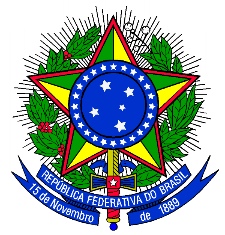 MINISTÉRIO DA EDUCAÇÃOSECRETARIA DE EDUCAÇÃO PROFISSIONAL E TECNOLÓGICAINSTITUTO FEDERAL DE EDUCAÇÃO, CIÊNCIA E TECNOLOGIA DO SUL DE MINAS GERAISCHAMADA PÚBLICA 93/2019 ANEXO II AUTORIZAÇÃO DO DIRETOR-GERAL DO CAMPUS	Eu, _____________________________________, CPF ___________________, SIAPE___________________, Diretor(a) do Campus _____________________, declaro minha anuência à submissão do Projeto intitulado ______________________________, coordenado pelo servidor(a) ______________________________________ e submetido à Chamada Pública 93/2019 - DE PROJETOS EM ANDAMENTO OU FINALIZADOS QUE TENHAM RESULTADO EM PRODUTO OU PROCESSO PARA O 1° MEETUP DO IFSULDEMINAS. 	Informo ainda que, se a proposta for aprovada na supracitada Chamada Pública, esta unidade concederá o apoio necessário para que o proponente e sua equipe participem da apresentação do pitch no 1º Meetup do IFSULDEMINAS, a ser realizado em Poços de Caldas, no dia 29 de junho de 2019. ______________________, _____ de __________________ de 2019.______________________________________Assinatura do(a) diretor(a) do campus Nome completoNome do campus